Religion in the Middle East Graphic OrganizerChristianity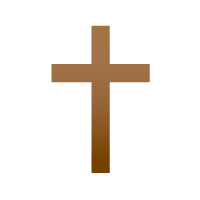 Islam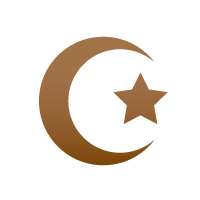 Judaism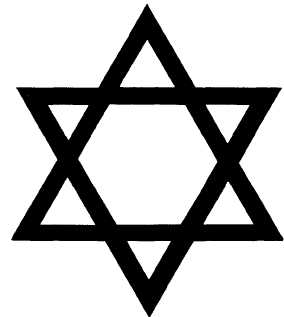 Followers Worldwide(Based on 2012 estimates)2.2 Billion1.6 billion14 millionName of Deity/CreatorGodGod “Allah”God “Yahweh"FounderJesusMohammedAbrahamHoly BookHoly BibleQur’anTorahWorshipLeadersPriests, ministers, pastors, chaplains, reverendsImamsRabbisPlace of WorshipChurch / cathedralMosqueSynagoguesBasic Beliefs/Guidelines/Rituals/CelebrationsChristmas – birth of JesusLent – 40 days of fasting and praying in the desert before deathEaster – resurrection of JesusFive Pillars of Faithdeclare faithpray 5 times a day facing Meccagive to charityfasting during Ramadanpilgrimage to Mecca during lifetimeRosh Hashanah -  Jewish New YearHanukkah – Festival of LightsPassover – celebrate freedom from Egypt and delivery of 10 commandments by Moses